E. E. E. F. M. Profª “Filomena Quitiba”Amostra Cientifica Alunos: Ana Clara Salarolli, Brenda Ebbo, Fabricio Queiroz, Hiago Layber, Tainara Alpoim, Thais FerreiraAno: 3º M03Piúma/2013ResumoDentro de Piúma, um dos meios de locomoção mais usados é a bicicleta, gerando energia mecânica. Através do dínamo, toda a energia feita ao pedalar a bicicleta será convertida em energia elétrica, podendo ser aproveitada de algumas formas por quem está pedalando. Esse método de transformação de energia é muito utilizando por ciclistas que pedalam a noite, gerando energia para uma lanterna.IntroduçãoUm dos meios de comunicação móvel mais usado nos dias atuais é o celular. Dentro dele tem energia armazenada em uma bateria, tendo um limite de tempo para ser usado e passando esse limite tem que ser conectado a uma corrente para que possa recarregar. Associamos isso a prática do ciclismo. A movimentação dada através do pedalar da bicicleta é chamada de energia mecânica, tal energia pode ser transformada em elétrica através de um dínamo que é colocado junto a roda da bicicleta que capta suas rotações gerando energia elétrica que por sua vez, carrega o celular. Justificativa e MotivaçãoVocê já parou pra pensar nas facilidades que você tem em casa com a energia elétrica? Tv, computador, chuveiro, geladeira, microondas, carregadores e entre muitos outros. A quantidade de energia gasta por todos esses equipamentos, que por muita das vezes são ligados simultaneamente, é absurda. O uso de toda essa energia é proveniente, na maioria dos casos, de usinas hidrelétricas, sendo que as mesmas causam mais impactos que você pensa: o clima muda, as espécies de peixe desaparecem, animais fogem, arvores viram madeira podre. No Brasil, há 33 mil desabrigados por conta da construção de novas hidroelétricas.O educador ambiental Sérgio Dialetachi afirma que existem três formas para reduzir em até 40% o consumo de energia no país: “Primeiro, instalando turbinas mais eficientes nas usinas antigas. Segundo, modernizando as linhas de transmissão e combatendo o roubo de energia. Terceiro, retornando ao comportamento da época do racionamento, em 2001, com equipamentos e hábitos menos gastadores. Tudo isso evitaria que novas hidrelétricas precisassem ser construídas, protegendo um pouco mais nosso planeta.” Nosso projeto visa à redução de energia elétrica com a prática de uma atividade física, podendo se classificar como esporte e lazer, ou seja, o ciclismo. Equipando uma simples bicicleta com um dínamo de transformação de energia mecânica para energia elétrica, gera-se uma corrente de energia, sendo capaz de carregar um celular através da sua conexão com o cabo USB. Associamos tal situação com a grande orla que temos disponível em nossa cidade, assim, transformamos uma prática saudável em uma fonte de energia limpa.ObjetivoProporcionar uma economia na energia domestica e com a consequência de gerar uma atividade física mantendo o bem estar da pessoa, mostrando formas de conversão de energia e como podem ser utilizadas no dia a dia. Transformar a energia mecânica gerada pela bicicleta em energia elétrica, transpassando para o celular.Matérias e métodos Para a construção do projeto, foi utilizado: uma bicicleta, um dínamo, um suporte para bicicleta, um celular, fios de energia, um cabo USB e o conector do cabo (visualização no anexo abaixo). A execução se da em qualquer área livre, onde uma bicicleta possa circular ou com o suporte de bicicleta, pode se realizar até mesmo dentro de casa.	Resultados EsperadosUma economia da energia doméstica e uma atividade física. A intenção foi juntar a “necessidade” de alguns jovens, que não soltam o celular a praticar uma atividade física, e com isso carregando seu celular.BibliografiaDocumento eletrônico:http://pt.wikipedia.org/wiki/D%C3%ADnamohttp://www.infoescola.com/fisica/energia-mecanica/http://pt.wikipedia.org/wiki/Energia_el%C3%A9tricahttp://mundoestranho.abril.com.br/materia/qual-o-impacto-ambiental-da-instalacao-de-uma-hidreletricaAnexos 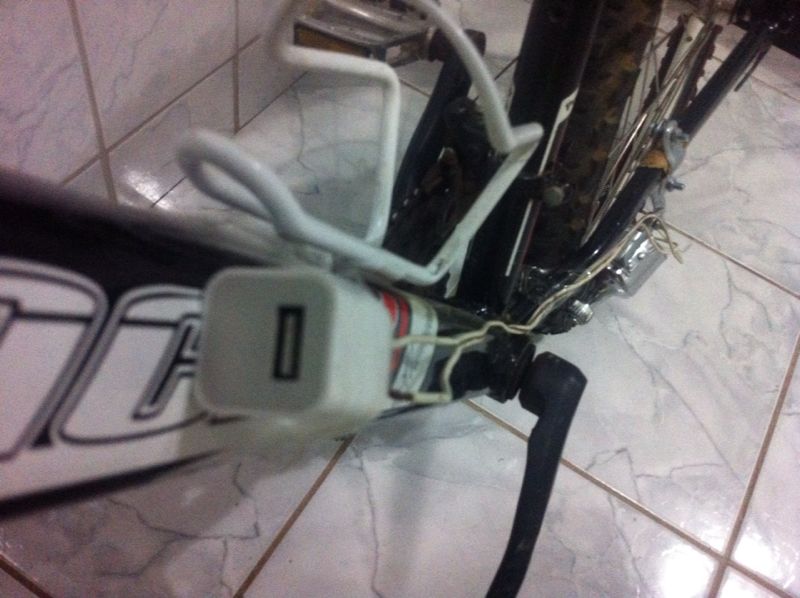 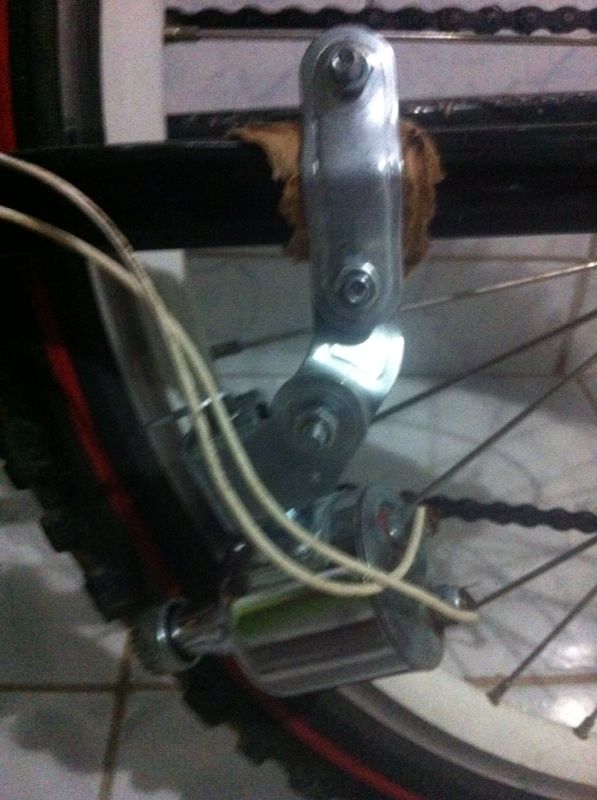 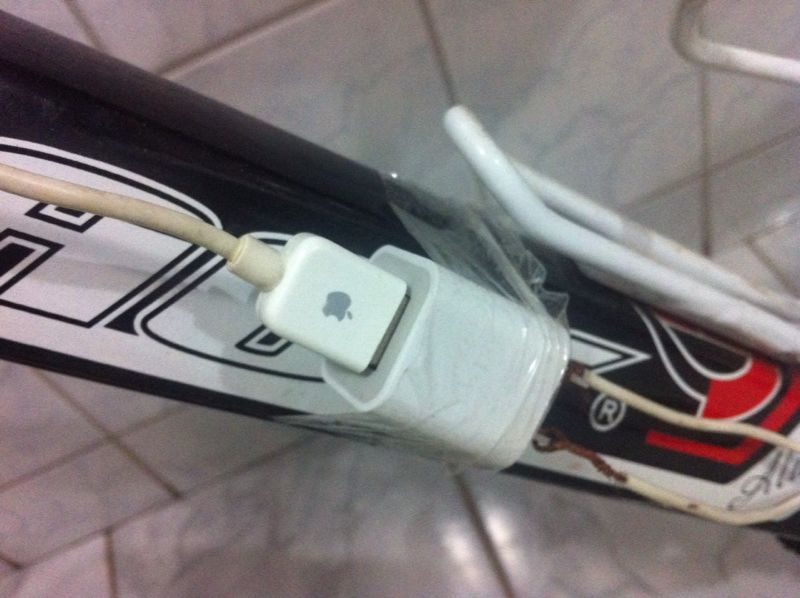 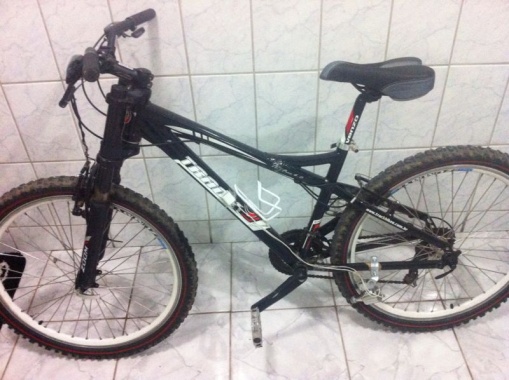 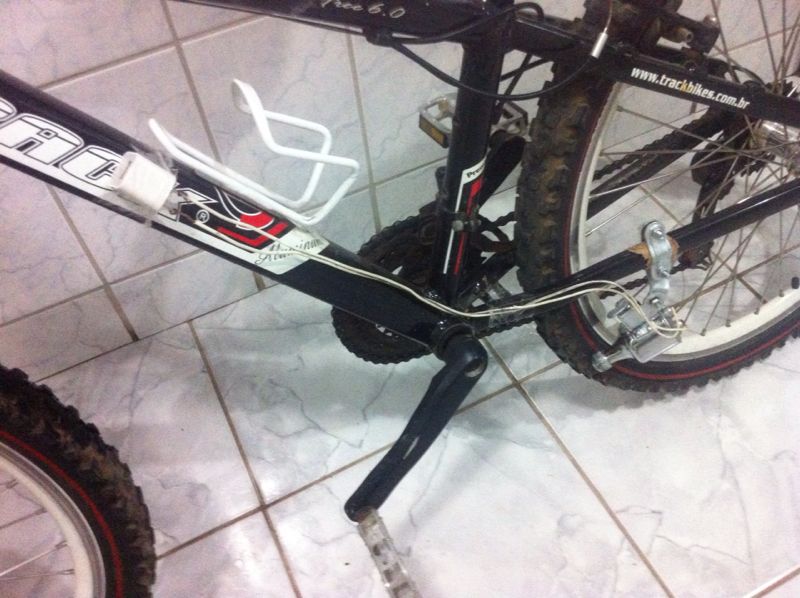 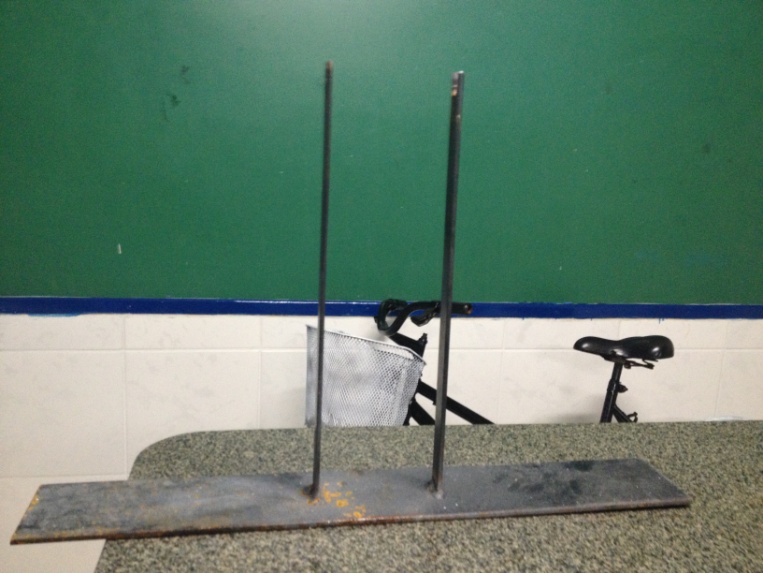 